UMOWA …….Zawarta w Tarnobrzegu w dniu ……………….., zwana dalej „Umową”, pomiędzy:Rejonem Dróg Miejskich Sp. z o.o. z siedzibą w Tarnobrzegu ( kod pocztowy: 39-400), 
przy ul. Dąbrówki 44, NIP 8671833412, zwanym w dalszej treści Umowy „Zamawiającym”, reprezentowanym przez:Prezesa Zarządu — Pana Artura Aniołaa………………………., prowadzącym działalność gospodarczą pod nazwą ……………. wpisaną do Centralnej Ewidencji i Informacji o Działalności Gospodarczej, 
NIP………………… 
REGON ……….……zwanym w dalszej treści „Wykonawcą”, reprezentowanym przez:………………………zwanych w dalszej treści Umowy łącznie „Stronami”, 
a oddzielnie „Stroną”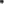 Niniejsza Umowa zawarta została z Wykonawcą wybranym w wyniku przeprowadzonego przez Zamawiającego, w trybie przetargu nieograniczonego, postępowania o udzielenie zamówienia publicznego nr ……….. na „……………………………………….”, na podstawie ustawy z dnia 29 stycznia 2004 r. Prawo zamówień publicznych (Dz. U. z 2019 r. poz. 1843), zwanej dalej „ustawą”.§1Przedmiotem Umowy jest “…………………………….w którego skład wchodzą:…………………………………………………….………………………………………………………zgodnie z ofertą Wykonawcy i parametrami technicznymi i wyposażeniem określonymi w „Zestawieniu oferowanych granicznych parametrów techniczno — użytkowych”, które stanowią załączniki do niniejszej Umowy.Wykonawca oświadcza, że przedmiot Umowy pochodzi z powtarzalnej produkcji seryjnej, spełnia wszelkie wymogi związane z dopuszczeniem do użytkowania oraz będzie mógł poruszać się po drogach publicznych, zgodnie z obowiązującymi przepisami ustawy z dnia 20 czerwca 1997 r. - Prawo o ruchu drogowym (Dz. U. z 2019 r. poz. 2202)  oraz jest fabrycznie nowy, wolny od wad fizycznych i prawnych oraz roszczeń osób trzecich, sprawny technicznie i gotowy do eksploatacji.§2Wykonawca dostarczy przedmiot Umowy, o którym mowa w §1 ust. 1 na własny koszt i własne ryzyko do siedziby Zamawiającego.Miejscem dostawy przedmiotu umowy będzie siedziba Zamawiającego.Wykonanie przedmiotu Umowy zostanie potwierdzone protokołem odbioru, którego wzór stanowi załącznik nr 1 do Umowy, podpisanym przez Zamawiającego i Wykonawcę w siedzibie Zamawiającego.Wykonawca przedłoży, w trakcie odbioru, następujące dokumenty w języku polskim:dokumenty niezbędne do zarejestrowania przedmiotu zamówienia we właściwym organie rejestrującym pojazd, w tym wyciąg ze świadectwa homologacji,dokumenty potwierdzające spełnienie warunków bezpieczeństwa i obowiązujących norm na terenie RP, w tym świadectwo zgodności UE, atesty, certyfikaty, aprobaty techniczne sprzętu, kartę pojazdu;wypełnione książki gwarancyjne sprzętu;dokument gwarancyjny wystawiony przez Wykonawcę,instrukcje obsługi i konserwacji ciągnika i osprzętu i wyposażenia;katalog części zamiennych,komplet kluczyków,wykaz autoryzowanych punktów serwisowych na terenie Polski;Wykrycie w trakcie odbioru przedmiotu Umowy wad, usterek lub niezgodności sprzętu z warunkami podanymi w ofercie lub „Zestawieniu oferowanych granicznych parametrów techniczno — użytkowych”, stanowi podstawę odmowy odbioru.Dokonanie odbioru przedmiotu Umowy, zgodnie z postanowieniami niniejszej Umowy nie pozbawia Zamawiającego dochodzenia roszczeń z tytułu rękojmi za wady lub gwarancji jakości.Przejście własności przedmiotu umowy na Zamawiającego następuje z chwilą odbioru faktycznego przedmiotu umowy, potwierdzonego podpisanym przez Zamawiającego protokołem odbioru.Ryzyko przypadkowej utraty lub uszkodzenia przedmiotu umowy przechodzi na Zamawiającego z chwilą wydania sprzedanego przedmiotu umowy Zamawiającemu na podstawie protokołu odbioru.§3Termin realizacji zamówienia wynosi ……………. dni od dnia zawarcia umowy.Wykonawca zobowiązany jest do pisemnego powiadomienia Zamawiającego o gotowości do realizacji dostawy na co najmniej 3 dni robocze przed dniem jej wykonania. Dopuszczalne jest powiadomienie pocztą elektroniczną, na adres wskazany w §8 ust. I pkt 1.Wykonawca zobowiązuje się do przeprowadzenia, w siedzibie Zamawiającego, w ramach wynagrodzenia, o którym mowa w §4 ust. l, instruktażu pracowników Zamawiającego w zakresie obsługi i eksploatacji przedmiotu Umowy, w terminie do 3 dni roboczych od dnia odbioru przedmiotu Umowy.§4Wynagrodzenie za wykonanie przedmiotu Umowy, o którym mowa w , wynosi łącznie ………………….. złotych netto (słownie: ………………………….) oraz należny podatek VAT w kwocie …………….. zł (słownie …………………………….), co stanowi łącznie kwotę …………… złotych brutto (słownie: ……………………….), płatne w terminach i na zasadach określonych w ust. 2 - 5.Zapłata wynagrodzenia, o którym mowa w ust. l, zostanie dokonana po wykonaniu całości przedmiotu umowy, na podstawie prawidłowo wystawionej faktury VAT.W związku z centralizacją rozliczeń podatku VAT wynikającą z przepisów prawa, faktury za usługi objęte niniejszą umową należy wystawiać według wzoru:NABYWCA:Rejon Dróg Miejskich Sp. z o.o.ul. Dąbrówki 4439-400 TarnobrzegPodstawą do wystawienia przez Wykonawcę faktury VAT jest podpisany bez zastrzeżeń protokół odbioru.Wykonawca oświadcza, że w ofercie ujął wszystkie koszty niezbędne do prawidłowego wykonania przedmiotu Umowy, jakie powstaną w związku z realizacją Umowy, w szczególności: opłaty podatkowe, cła, koszty transportu, montażu, gwarancji i instruktażu pracowników Zamawiającego.Zapłata wynagrodzenia nastąpi przelewem, w terminie 30 dni od dnia doręczenia faktury do Zamawiającego, przelewem na wskazany na fakturze rachunek bankowy Wykonawcy.Jako termin zapłaty faktury przyjmuje się dzień obciążenia rachunku Zamawiającego.W przypadku wystawienia faktury w sposób niezgodny z przepisami lub Umową, zapłata wynagrodzenia nie zostanie zrealizowana do czasu doręczenia faktury prawidłowo wystawionej, a za ten okres Wykonawcy nie przysługuje prawo naliczania odsetek za opóźnienie w zapłacie.§5Wykonawca udziela Zamawiającemu na przedmiot Umowy …….. -miesięcznej gwarancji jakości (zgodnie z deklaracją Wykonawcy złożoną w formularzu oferty).Strony rozszerzają odpowiedzialność Wykonawcy w tytułu rękojmi za wady przedmiotu umowy w ten sposób, że odpowiedzialność Wykonawcy z tytułu rękojmi skończy się z dniem upływu terminu udzielonej przez Wykonawcę gwarancji.Wykonawca gwarantuje właściwą konstrukcję, jakość i użyte materiały, właściwe wykonanie i zgodność przedmiotu Umowy z odnośnymi normami oraz z wymaganiami zawartymi w siwz.Udzielenie gwarancji zostanie potwierdzone przez Wykonawcę kartą gwarancyjną, dostarczoną Zamawiającemu w dniu, w którym zostanie podpisany protokół odbioru.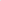 Zamawiający może wykonywać uprawnienia z tytułu rękojmi za wady fizyczne przedmiotu umowy niezależnie od uprawnień wynikających z gwarancji.Rękojmia za wady będzie realizowana na zasadach określonych w Kodeksie cywilnym. Wykonawca odpowiada za wady w wykonaniu przedmiotu Umowy również po okresie gwarancji i rękojmi, jeżeli Zamawiający zawiadomi Wykonawcę o wadzie przed upływem okresu gwarancji, rękojmi.Dokument gwarancyjny nie będzie zawierał postanowień mniej korzystnych dla Zamawiającego od warunków określonych w ofercie Wykonawcy.Gwarantowany czas naprawy urządzeń od momentu zgłoszenia awarii - maksymalnie 5 dni robocze, zarówno w przypadku korzystania z gwarancji, jak i rękojmi za wady.W przypadku przedłużającego się terminu usuwania awarii ponad 5 dni robocze, Wykonawca dokona niezwłocznie wymiany niesprawnego podzespołu na nowy pozbawiony wad.W przypadku 3-krotnej naprawy tego samego elementu w okresie gwarancji Wykonawca wymieni naprawiony element na nowy.W przypadku ujawnienia wad w okresie rękojmi za wady/gwarancji, Zamawiający poinformuje o tym Wykonawcę na piśmie listem, telefaksem lub pocztą elektroniczną. Moment zgłoszenia to data i godzina nadania przez Zamawiającego faksu na numer faksu Wykonawcy lub wysłania zgłoszenia na adres e-mailowy Wykonawcy wskazane w §8 ust. 1 pkt 2).W okresie gwarancji jakości Wykonawca zobowiązany jest, w ramach wynagrodzenia, o którym mowa w §4 ust. l, do bezpłatnego usuwania wszelkich zaistniałych wad, awarii i uszkodzeń, tj. do naprawy lub wymiany, podzespołów, elementów wyposażenia, części, które w okresie gwarancji okażą się wadliwe, tj. niepełnowartościowe lub uszkodzone na skutek zastosowania wadliwych materiałów, błędnej konstrukcji, niepełnej sprawności, wadliwego wykonania lub innych przyczyn. Gwarancją objęte są wady urządzeń wynikające z wad materiałowych oraz wad wykonania.Strony ustalają, że wszelkie koszty związane z naprawą w ramach gwarancji jakości za wady i rękojmi, tj .: materiałów do naprawy, części zamiennych i podzespołów oraz inne obciążają Wykonawcę.Wykonawca będzie wykonywał pełną obsługę serwisową w okresie trwania gwarancji, zgodnie z zaleceniami producenta i zakresem szczegółowo opisanym w karcie gwarancyjnej.Wszystkie naprawy gwarancyjne oraz naprawy w wykonaniu obowiązków wynikających z rękojmi za wady, Wykonawca wykona we własnym zakresie lub w wybranym przez siebie autoryzowanym serwisie lub, jeżeli będzie to możliwe, w siedzibie Zamawiającego.Wszelkie naprawy gwarancyjne lub w ramach rękojmi nie powodują po stronie Zamawiającego dodatkowych opłat za transport i dojazd.Wykonawca gwarantuje stosowanie oryginalnych części i akcesoriów, objętych gwarancją producenta.Jeżeli w wykonaniu swoich obowiązków gwarancyjnych, Wykonawca dostarczył Zamawiającemu rzecz wolną od wad, dokonał istotnych napraw rzeczy, objętej gwarancją lub wymienił część rzeczy, termin gwarancji biegnie na nowo od chwili dostarczenia rzeczy wolnej od wad lub zwrócenia rzeczy naprawionej. Warunki gwarancji określone niniejszym paragrafem stosuje się wprost do rzeczy wolnych od wad, dostarczonych oraz wymienionych na nowe w ramach realizacji niniejszej Umowy.W przypadkach innych niż wymienione w ust. 19, termin gwarancji ulega w każdym wypadku przedłużeniu o czas, w ciągu którego wskutek wady rzeczy objętej gwarancją, Zamawiający nie mógł z niej korzystać.Bieg okresu gwarancji i rękojmi na przedmiot umowy rozpoczyna się od dnia podpisania protokołu odbioru przedmiotu umowy.Opisana wyżej procedura realizacji uprawnień wynikających z gwarancji jakości wykonywana będzie przez Wykonawcę, ewentualnie za pośrednictwem podmiotów trzecich, którymi Wykonawca będzie się posługiwać. Wykonawca dostarczy dodatkowo Zamawiającemu odpowiednio karty gwarancyjne lub książki gwarancyjne, potwierdzające udzielenie gwarancji producenckiej, jeżeli Wykonawca nie jest producentem przedmiotu Umowy. W razie konieczności Wykonawca zobowiązuje się dokonać cesji uprawnień, wynikających z gwarancji producenckiej bezpośrednio na rzecz Zamawiającego. Gwarancja producencka będzie realizowana niezależnie od gwarancji udzielonej bezpośrednio przez Wykonawcę, a wybór reżimu gwarancji leżeć będzie w gestii Zamawiającego.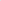 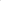 Postanowienia niniejszego paragrafu nie wyłączają ani nie ograniczają odpowiedzialności Wykonawcy z tytułu rękojmi za wady sprzętu na zasadach określonych w Kodeksie Cywilnym.§6l . Strony ustalają, iż w przypadku niewykonania lub nienależytego wykonania niniejszej Umowy Wykonawca zobowiązany będzie zapłacić na rzecz Zamawiającego następujące kary umowne:za opóźnienie w dostawie przedmiotu Umowy w wysokości 1,00% wynagrodzenia brutto, o którym mowa w §4 ust. 1 za każdy dzień zwłoki, licząc od umownego terminu jego realizacji;za opóźnienie w wykonaniu zobowiązań wynikających z udzielonej gwarancji/rękojmi za wady oraz za opóźnienie w wydaniu dokumentów gwarancyjnych, o których mowa w 5 w wysokości 0,50% wynagrodzenia brutto, o którym mowa w §4 ust. 1 umowy za każdy dzień zwłoki;za odstąpienie od Umowy przez którąkolwiek ze Stron z przyczyn, leżących po stronie Wykonawcy w wysokości 20,00% wynagrodzenia brutto, o którym mowa  §4 ust. 1.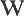 Kary umowne, o których mowa w ust. 1 mogą być dochodzone kumulatywnie.Wykonawca oświadcza, że wyraża zgodę na potrącanie kar umownych z należnego mu wynagrodzenia, bez dodatkowego wezwania do zapłaty, na co Wykonawca wyraża zgodę.Jeżeli wysokość zastrzeżonych kar umownych nie pokryje poniesionej szkody, Zamawiający może dochodzić odszkodowania przekraczającego wysokość zastrzeżonych kar umownych na zasadach ogólnych.§7W przypadku wystąpienia istotnej zmiany okoliczności powodującej, że wykonanie Umowy nie leży w interesie publicznym, czego nie można było przewidzieć w chwili zawarcia Umowy, lub dalsze wykonywanie Umowy może zagrozić istotnemu interesowi bezpieczeństwa państwa lub bezpieczeństwu publicznemu, Zamawiający może odstąpić od Umowy w terminie 30 dni od dnia powzięcia wiadomości o tych okolicznościach.W przypadku, gdy Wykonawca nie realizuje Umowy lub realizuje ją w sposób nienależyty, w tym gdy Wykonawca nie wykona przedmiotu umowy w terminie określonym w §3 ust. l, Zamawiający może odstąpić od Umowy ze skutkiem natychmiastowym. Termin na realizację niniejszego uprawnienia wynosi 30 dni od dnia zaistnienia okoliczności uzasadniającej odstąpienie.Zamawiający może odstąpić od Umowy w innych sytuacjach niewskazanych powyżej, a przewidzianych w Kodeksie cywilnym.Odstąpienie od Umowy wymaga formy pisemnej pod rygorem nieważności.§81. Strony wyznaczają następujące osoby do bieżących kontaktów w związku z realizacją przedmiotu Umowy, podpisania protokołu odbioru oraz dokonywania skutecznych zawiadomień:1) ze strony Zamawiającego:…………………………………………………………… ze strony Wykonawcy:……..……………………………………………………..2. Zmiana osób i danych, o których mowa w ust. 1, nie wymaga zmiany Umowy w formie aneksu, wymaga jednak poinformowania drugiej Strony w formie pisemnej na adres wskazany w komparycji Umowy.§9Na dzień zawarcia Umowy Wykonawca zobowiązuje się wykonać zakres rzeczowy zamówienia, objęty Umową siłami własnymi bez udziału podwykonawców.W trakcie realizacji Umowy Wykonawca może zgłosić Zamawiającemu zamiar powierzenia wykonania części Umowy podwykonawcom, zamiar zmiany podwykonawcy/ów lub zamiar rezygnacji z wykonania Umowy przez podwykonawcę/ów.§10Wszelkie zmiany i uzupełnienia niniejszej umowy dla swej ważności wymagają formy pisemnej w  postaci aneksu.Zakazuje się zmian postanowień zawartej umowy w stosunku do treści oferty, na podstawie której dokonano wybory Wykonawcy, chyba że konieczność takich zmian wynika z wystąpienia okoliczności:2.1 	zaistnienia oczywistej omyłki pisarskiej lub rachunkowej,2.2  powstania rozbieżności lub niejasności w rozumieniu pojęć użytych w umowie, których        nie będzie można usunąć w inny sposób, a zmiana będzie umożliwiać  usunięcie        rozbieżności i doprecyzowanie Umowy w celu jednoznacznej interpretacji jej zapisów        przez strony. zmiana terminu wykonania umowy: zmiany podyktowanej zmianą przepisów prawa,brak środków finansowych na realizację inwestycji, z przyczyn niezależnych od              Zamawiającego. w przypadku wystąpienia obiektywnie uzasadnionych i udokumentowanych braków dostaw materiałów niezbędnych do realizacji zadania z przyczyn niezależnych od Wykonawcy (np. niedostępność materiałów na rynku, strajk przewoźników, działania organów władzy państwowej, takie jak blokady granic państwowych czy wprowadzenie zakazów eksportu czy importu itp.).2.4 organizacyjnej polegającej na: zmianie osób, podwykonawców, grup wykonawców i innych podmiotów współpracujących przy realizacji zamówienia pod warunkiem, że ich uprawnienia, potencjał ekonomiczny, wykonawczy i doświadczenie nie są gorsze od tych, jakie posiadają podmioty zamieniane. Zmiany te mogą nastąpić  z przyczyn organizacyjnych pod warunkiem, że osoby podwykonawcy, grupy wykonawców i innych podmiotów spełniają wszystkie wymogi wynikające z SIWZ i złożonej oferty.Zmiana umówionego zakresu robót - w przypadku:a. ograniczenia finansowego po stronie Zamawiającego z przyczyn od niego niezależnych,b.  jeżeli z powodu nadzwyczajnej zmiany stosunków spełnienie świadczenia byłoby połączone z nadmiernymi trudnościami albo groziłoby jednej ze stron rażącą stratą, czego strony nie przewidywały przy zawarciu umowy,c. wystąpienia niebezpieczeństwa kolizji z planowanymi lub równolegle prowadzonymi przez inne podmioty inwestycjami, w zakresie niezbędnym do uniknięcia lub usunięcia tych kolizji.2.6  wynagrodzenia:a.  gdy zmianie ulegnie urzędowa stawka podatku VAT. Zmiana wynagrodzenia 
            będzie odnosić się wyłącznie do części przedmiotu umowy zrealizowanej po dniu 
            wejścia w życie przepisów zmieniających stawkę podatku od towarów i usług oraz 
            wyłącznie do części przedmiotu umowy, do której znajdzie zastosowanie zmiana 
            nowych przepisów,b.  obniżenie wynagrodzenia w odpowiednim stosunku w przypadku istnienia usterki lub wady mającej charakter istotny i nieusuwalny (nie tylko takich 
            uniemożliwiających  użytkowanie) oraz takiej, która odbiera cechy właściwe danemu 
            obiektowi (zarówno funkcjonalne jak i estetyczne).3. Wszystkie powyższe postanowienia stanowią katalog zmian, na które Zamawiający może wyrazić zgodę. Nie stanowią jednocześnie zobowiązania do wyrażenia takiej zgody. Warunkiem dokonania zmian postanowień zawartej umowy w formie aneksu do umowy  jest zgoda obu stron wyrażona na piśmie pod rygorem nieważności zmiany.§11W sprawach nieuregulowanych niniejszą Umową mają zastosowanie przepisy ustawy Prawo zamówień publicznych oraz Kodeksu cywilnego.Ewentualna czynność prawna mająca na celu zmianę wierzyciela (np. cesja wierzytelności i/lub należności ubocznych przysługujących Wykonawcy na podstawie niniejszej umowy) może nastąpić wyłącznie po wyrażeniu zgody przez Zamawiającego w formie pisemnej — pod rygorem nieważności.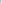 Wszelkie spory między Stronami, wynikłe na tle realizacji niniejszej Umowy, będą rozstrzygane przez właściwy miejscowo dla siedziby Zamawiającego sąd powszechny.Wszelkie zmiany postanowień Umowy mogą nastąpić jedynie za zgodą obu Stron wyrażoną w formie pisemnej, pod rygorem nieważności, z zastrzeżeniem art. 144 ustawy.Potwierdzenie konieczności zmiany Umowy nastąpi poprzez sporządzenie i podpisanie przez przedstawicieli Stron stosownego protokołu, wraz z uzasadnieniem, opisującym przesłanki i celowość zmiany.Zmiana Umowy może nastąpić w przypadku powierzenia realizacji części zamówienia podwykonawcom nie wskazanym w ofercie. Wykonawca zobowiązany jest zawiadomić Zamawiającego, wskazując nazwy lub imiona i nazwiska, dane kontaktowe podwykonawców oraz zakres przedmiotu zamówienia do realizacji z udziałem podwykonawców, a także na żądanie Zamawiającego przedstawić dokumenty potwierdzające brak podstaw do wykluczenia wskazanych podwykonawców. Jeżeli Zamawiający stwierdzi, że wobec podwykonawcy, o którym mowa powyżej, zachodzą podstawy do wykluczenia, Wykonawca zobowiązuje się zastąpić tego podwykonawcę lub zrezygnować z powierzenia części zamówienia podwykonawcy. Zapisy §9 ust. 5 i 6 stosuje się odpowiednio.Pisma przesłane na adresy Stron określone w komparycji Umowy, uważa się za skutecznie doręczone, chyba że Strony poinformują się pismem poleconym o zmianie adresu. O zmianach danych Wykonawcy o których mowa w §8 ust. 1 pkt 2),Wykonawca obowiązany jest niezwłocznie poinformować Zamawiającego, nie później niż 7 dni od chwili zaistnienia zmian, pod rygorem uznania wysłania korespondencji pod ostatnio znany adres e-mail lub numer telefaksu Wykonawcy za skutecznie doręczoną.Umowę sporządzono w czterech jednobrzmiących egzemplarzach, w tym trzy dla Zamawiającego i jeden dla Wykonawcy.Integralną część Umowy stanowią następujące załączniki:Załącznik nr 1 — Wzór Protokołu odbioru,WYKONAWCA	ZAMAWIAJĄCYZałącznik nr 1 do umowyTarnobrzeg dnia………………..PROTOKÓŁ ODBIORUZamawiający:Rejon Dróg Miejskich Sp. z o.o. z siedzibą w Tarnobrzegu przy ul. Dąbrówki 44Wykonawca:………………………………………………………………………………………………………………………………………………………………………………………………………………………………………………………………………………………….Na podstawie umowy nr:…………………………..
z dnia:………………………………………………Ustalenia:l. W wyniku czynności odbiorczych, po dokonaniu weryfikacji dostawy stwierdza się, że przedmiot Umowy wykonano bez zastrzeżeń pod względem ilościowym i jakościowym z zastrzeżeniami w pkt.4*2. Przedmiot Umowy, przedstawiony do odbioru, wykonano w terminie wynikającym z Umowy/ z opóźnieniem -……..dni3. Niniejszy protokół stanowi podstawę/nie stanowi podstawy do wystawiania faktury VAT4. Uwagi:………………………………………………………………………………………………………………………………………………………………………………………………………………………………………………………………………………………………………………………………………………………………………………………………………………………………………………………………………………………………Zamawiający 									Wykonawca* ) niepotrzebne skreślić